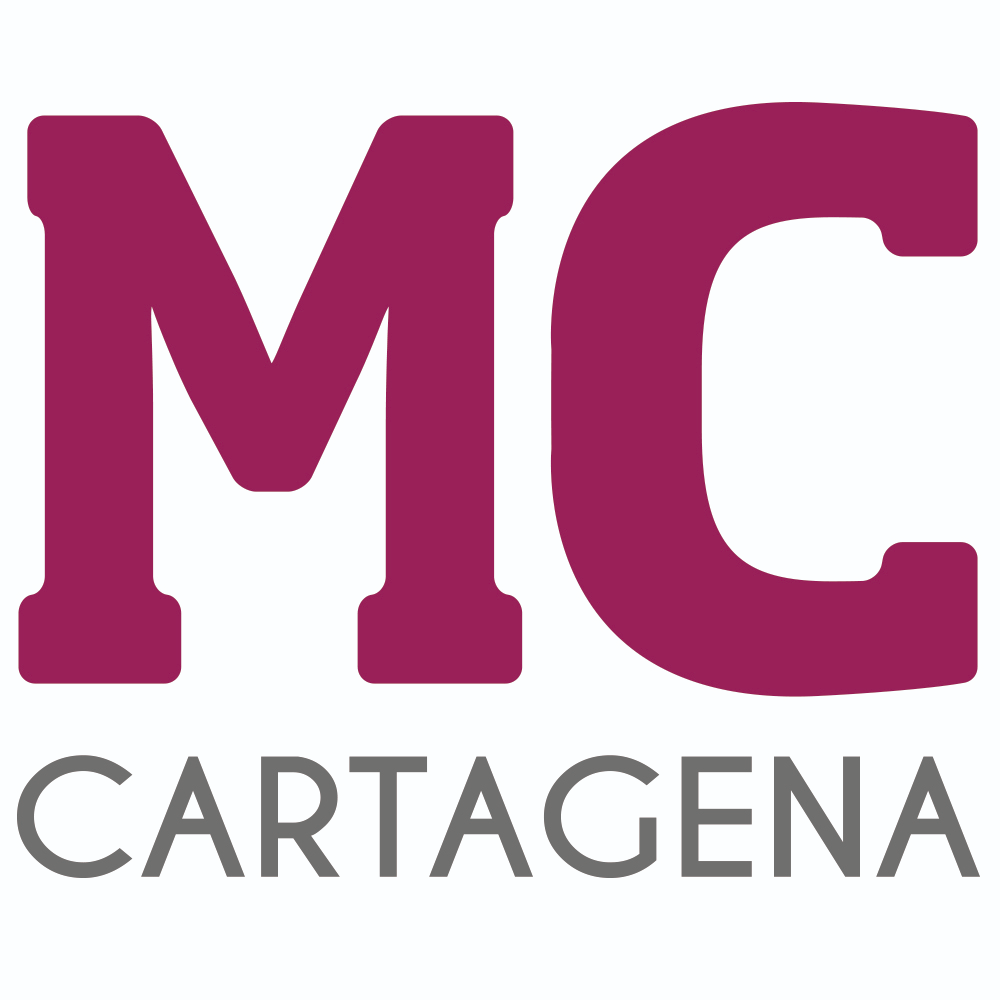 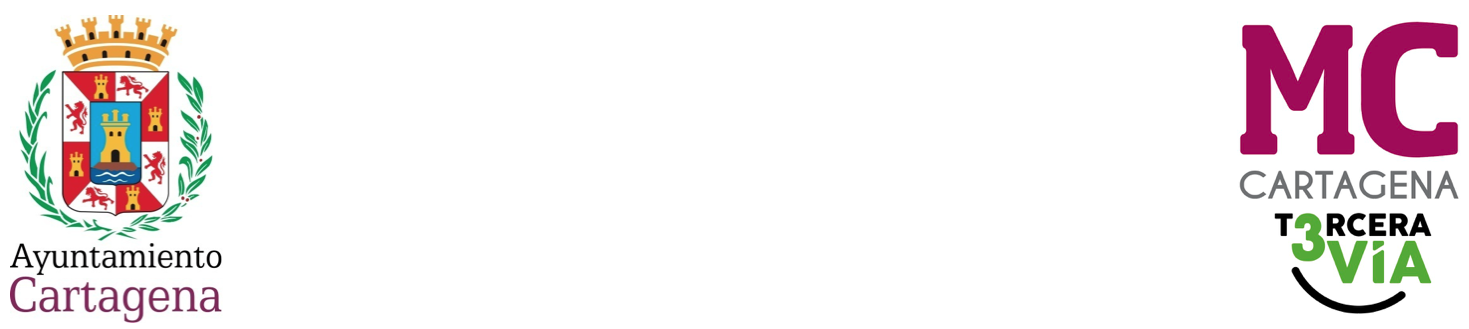 MOCIÓN QUE PRESENTA ENRIQUE PÉREZ ABELLÁN, CONCEJAL DEL GRUPO MUNICIPAL MC CARTAGENA, SOBRE `PELIGROSIDAD POR RIESGO DE CAÍDAS Y DESPRENDIMIENTOS EN UN TRAMO DEL LITORAL EN ISLA PLANA´La construcción en 2005 del paseo marítimo de Isla Plana con 1.236 metros lineales, ocupando una superficie de 18.200 m2 en piedra natural, dejó en el punto oeste de su terminación de obra, una franja litoral de unos 150 metros lineales y una superficie ocupada aproximada de 1.500 m2 que se encuentran dentro del dominio público marítimo-terrestre y presenta un peligroso estado de inseguridad con riesgo de caída por perfilados acantilados de hasta cuatro metros, e incluso, un descenso a una pequeña cala con escalera, sin ninguna medida de protección y seguridad sin pasarela, pasamanos, etc.Curiosos, valientes y decididos visitantes de todas las edades se arriesgan en llegar al final de esos 150 m de acantilados, donde algunos de sus tramos de apenas tres metros de anchura presentan riesgos de deslizamiento y posibles desprendimientos de materiales rocosos desde el talud con riesgos de accidentes.Ante el arriesgado e inseguro tránsito que presenta esta mencionada franja litoral, la mejor solución es la de informar al público con medidas preventivas de los riesgos que puede ocasionar acercarse al talud, tanto en su parte alta como baja, para lo que se necesita que todo el público se conciencie del peligro al aproximarse al mencionado talud rocoso.                                                                                                                                                                                                                                                                                                                                                                                                                                                                                                                                                                                                                                                                                                                                                                                                                                                                                                                                                                                                                 Por lo anteriormente expuesto, el concejal que suscribe presenta para su debate y aprobación la siguienteMOCIÓNQue el Pleno del Excmo. Ayuntamiento de Cartagena inste al Gobierno local a gestionar con la administración responsable, en este caso Demarcación de Costas del Estado, en dar una solución y poner remedio al riesgo de accidentes que supone este tramo de litoral marítimo en Isla Plana, con la instalación de cartelería y señalización que adviertan del peligro de desprendimiento y deslizamiento en las cercanías de este talud. Al mismo tiempo, la posibilidad de colocar una pasarela de madera que evite que se pase por el borde del acantilado en su parte alta y evitar así desprendimientos que puedan causar daños derivados de este acto. Cartagena, a 16 de febrero de 2024.Fdo. Jesús Giménez Gallo	                             Fdo. Enrique Pérez AbellánPortavoz Grupo municipal MC                            Concejal Grupo municipal MCA LA ALCALDÍA – PRESIDENCIA DEL EXCMO. AYUNTAMIENTO DE CARTAGENA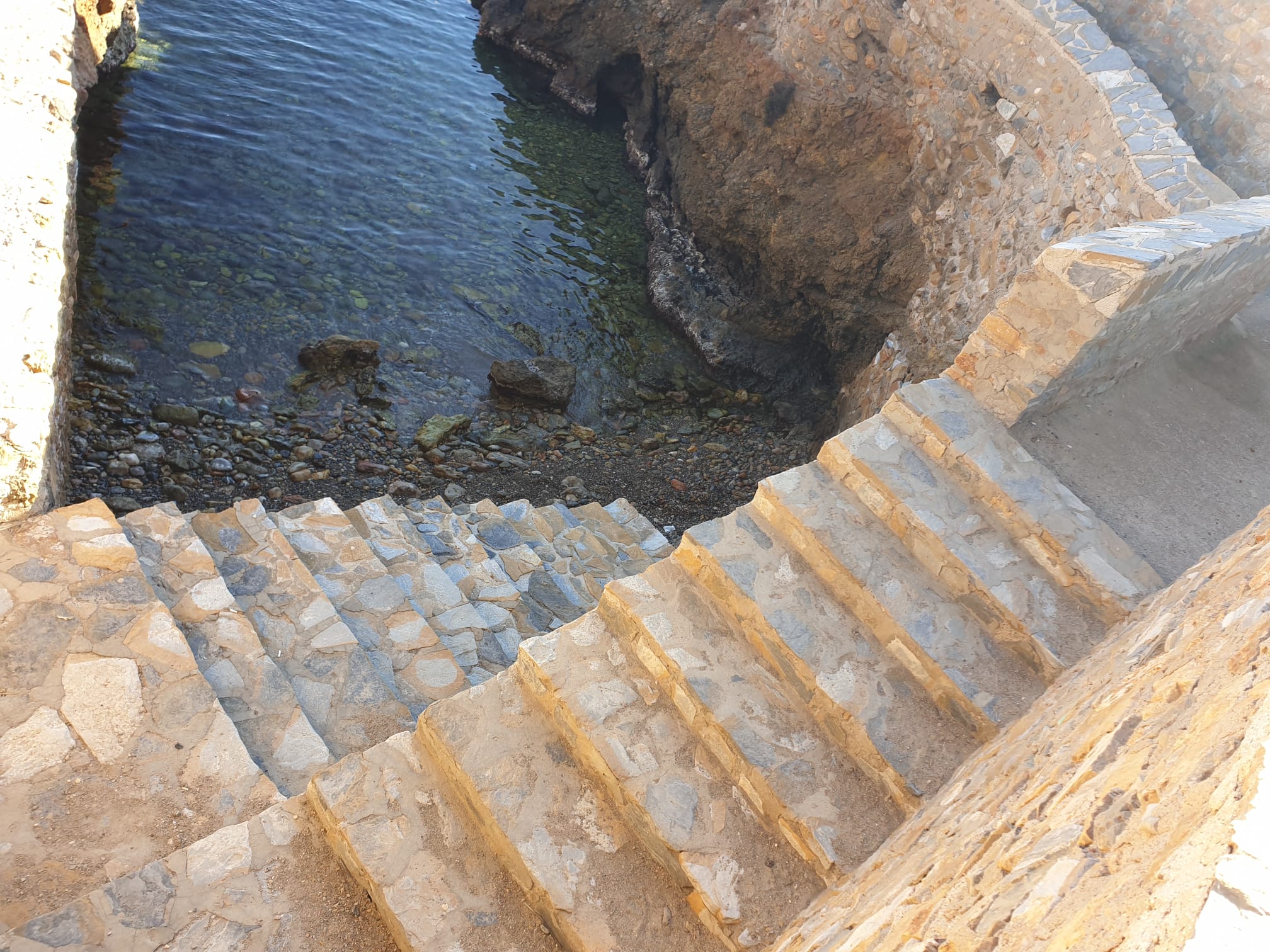 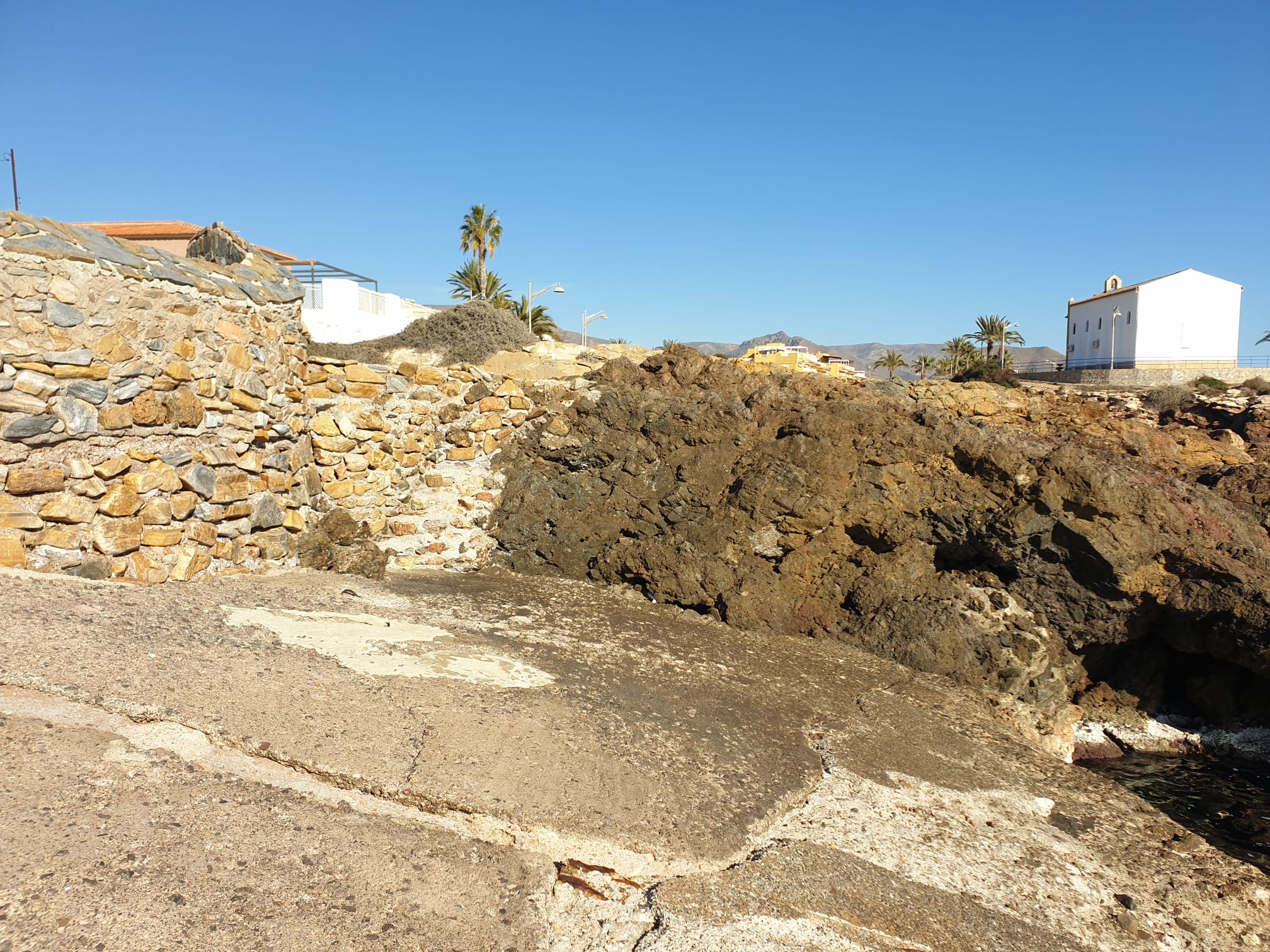 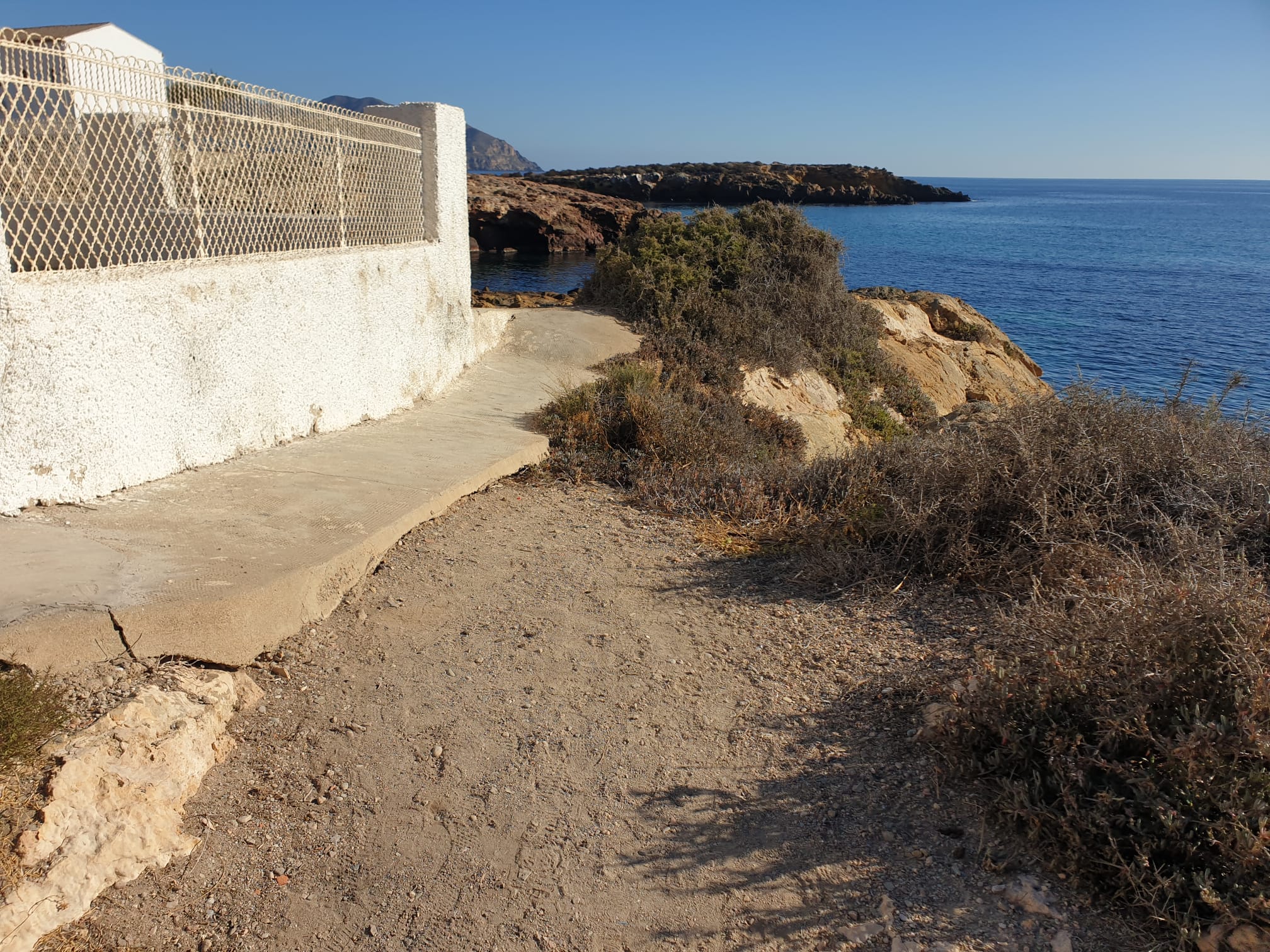 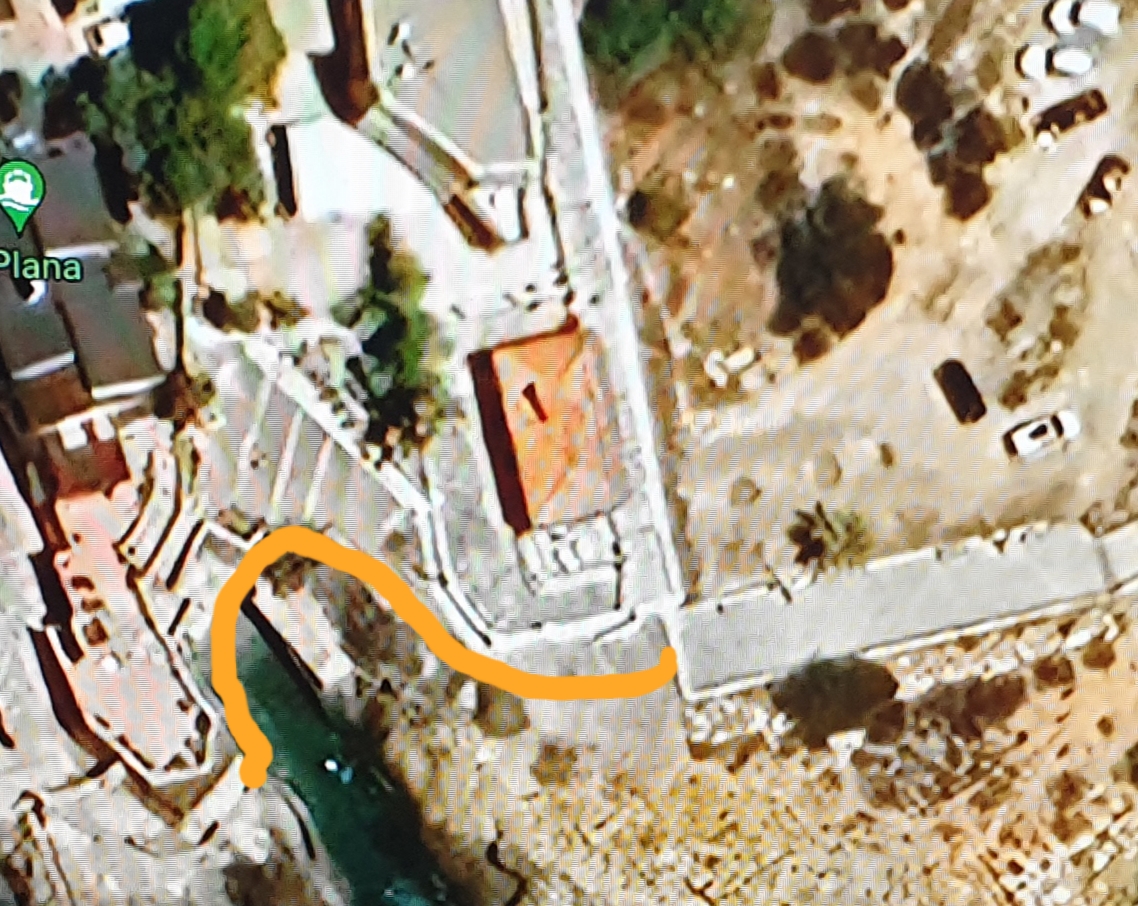 